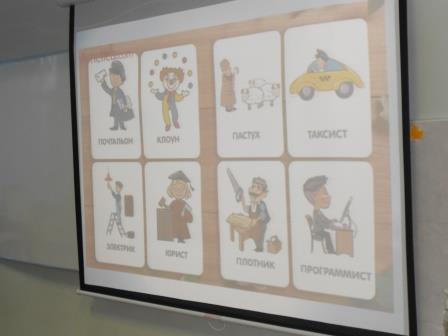 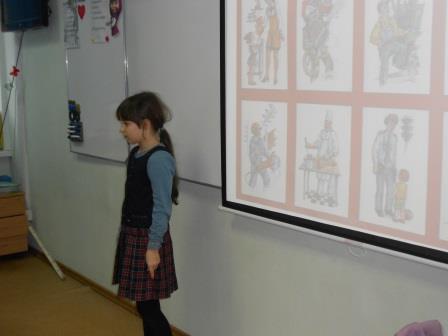 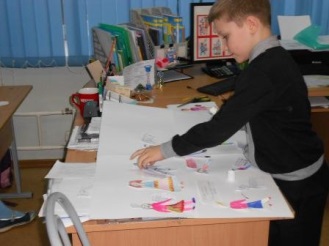 Название проектаВ мире профессийДата проведенияЯнварь – март 2017Участники проектаученики 2-А классаРуководители проектаГерасимович Р. В,Тип проектапознавательный, творческий, индивидуальныйЦель проектапознакомить детей с многообразием профессий;    показать значение трудовой деятельности в жизни человекаЗадачи проектаобогащение знаний учащихся о мире профессий; формировать  представления о семье, профессии родителей;воспитывать  любовь и уважение к членам семьи, учить проявлять заботу о родных людях;обогащать детско-родительские отношения опытом совместной творческой деятельности;повышение групповой сплочённости, опыт участия в проектной деятельности, опыт презентации проектов.Учебные дисциплины, участвующие в проектеокружающий мирЭтапы проектаКраткое описание деятельность участников проекта1. Подготовительныйанкетирование ребят:1. Можешь ли ты назвать профессию твоих родителей? 2. Можешь ли ты назвать,  в чем заключается работа твоих родителей?2. Планированиеобсуждение названия проекта.планирование:  как будете работать. распределение заданий.3. Работа над проектом1. Беседа: Что влияет на выбор профессии.2. Игра "Профессия-загадка".3. Экскурсия в библиотеку : книги о профессиях.4. Наблюдения за трудом взрослых. Рисование.5. Сбор материала: сфотографировать родителей на работе; провести небольшое интервью о выборе профессии; где учились; где работают; что делают6. Оформление работы: написание сочинений по образцу.7. Защита.4. Презентация проектаклассный час, на котором ребята представили результаты своей работы.альбом лучших сочинений «Профессии наших родителей».5. Рефлексияанкетирование